OBEC BOZKOV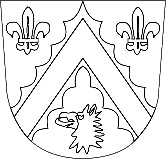 ZASTUPITELSTVO OBCE BOZKOVObecně závazná vyhláška,kterou se mění obecně závazná vyhláška č. 4/2023, o místním poplatku za užívání veřejného prostranstvíZastupitelstvo obce Bozkov se na svém zasedání konaném dne 7. 3. 2024 usneslo usnesením č. 10–01/2024 vydat podle ustanovení § 14 zákona č. 565/1990 Sb., o místních poplatcích, ve znění pozdějších předpisů (dále jen „zákon o místních poplatcích“) a v souladu s ustanoveními § 10 písm. d) a § 84 odst. 2 písm. h) zákona č. 128/2000 Sb., o obcích (obecní zřízení), ve znění pozdějších předpisů, tuto obecně závaznou vyhlášku:Článek 1Změna obecně závazné vyhlášky č. 4/2023V obecně závazné vyhlášce obce Bozkov č. 4/2023, o místním poplatku za užívání veřejného prostranství, ze dne 7. prosince. 2023, se v čl. 5 odst. 1 zrušuje písmeno h),písmeno i) se nově označuje jako písmeno h).Článek 2ÚčinnostTato vyhláška nabývá účinnosti počátkem patnáctého dne následujícího po dni jejího vyhlášení.	...................................	..........................................	Vratislav Ouhrabka v.r.	Stanislav Doubek v.r.	místostarosta	starosta